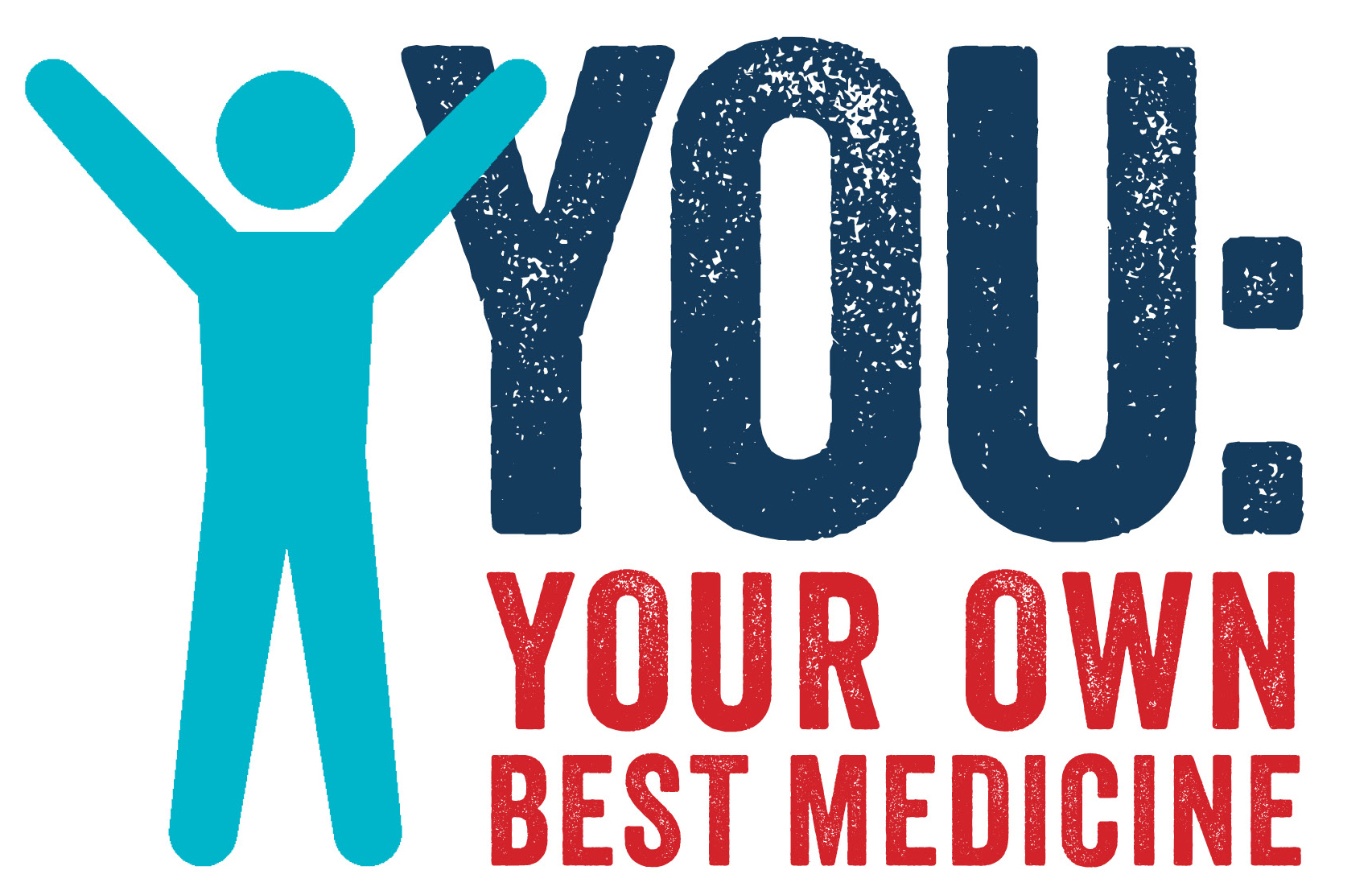 




YOU: YOUR OWN BEST MEDICINEBEFORE YOUR APPOINTMENT:  BRING MEDICATION LIST.  Bring a complete, accurate list to share.BRING TEST RESULTS.  Bring all recent test results to share.DURING YOUR APPOINTMENT:WRITE A WARNING SIGNS LIST.  Ask about warning signs.  Write them down.WRITE NEXT STEPS LIST.  Ask about recommended next steps.  Write them down.AFTER YOUR APPOINTMENT:ACT ON NEXT STEPS LIST.  Schedule appointments and tests.  Fill prescriptions.WATCH FOR WARNING SIGNS.  Alert your doctor if you have warning signs (see your list).For more information www.ownbestmedicine.mnSource:  Minnesota Alliance for Patient Safety(MAPS)